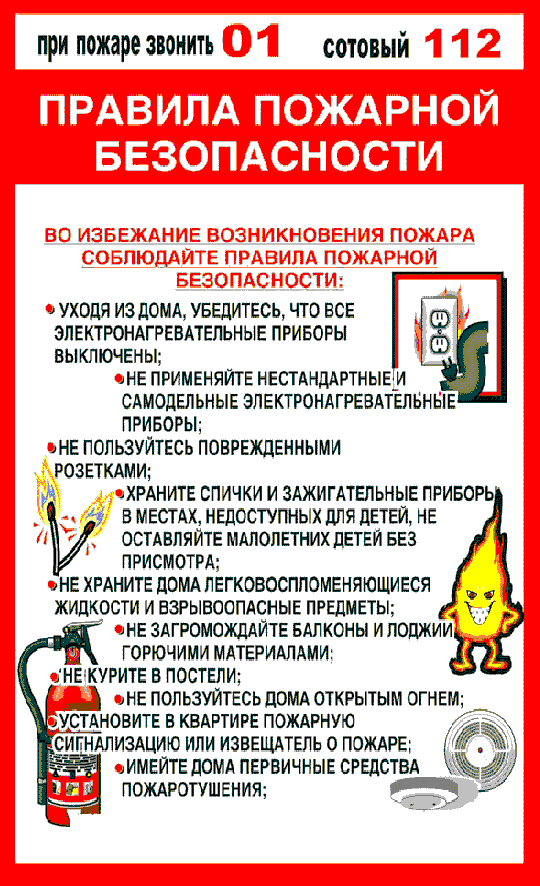 Уважаемые односельчане!Пожар - это беда и горе! Отнеситесь со всей серьезностью к нашим предупреждениям. Проверьте еще раз  электропроводку, печи и электроотопление. Будьте предельно внимательны к пожилым людям, старикам. Не оставляйте детей без присмотра!Ваша безопасность в ваших руках! Администрация Таштыпского сельсовета